INDICAÇÃO Nº 3965/2018Indica ao Poder Executivo Municipal que efetue serviços de limpeza e Roçagem de toda a área verde na Rua Ten. João Benedito Caetano em toda sua extensão no Loteamento Planalto do Sol. .Excelentíssimo Senhor Prefeito Municipal, Nos termos do Art. 108 do Regimento Interno desta Casa de Leis, dirijo-me a Vossa Excelência para que proceda com a operação de Limpeza e Roçagem de toda área verde, na Rua Ten. João Benedito Caetano em toda sua extensão no Loteamento Planalto do Sol neste município.Justificativa:Conforme solicitação dos munícipes e em visita realizada ao bairro pôde constatar uma situação total de abandono da área verde, com o mato extremamente alto trazendo para aquele local vários insetos e animais peçonhentos, fazendo com que os moradores daquela região tenham um desconforto e insegurança para com seus filhos, pois a área referida está localizada em frente várias residências.Plenário “Dr. Tancredo Neves”, em 01 de Agosto de 2.018.Cláudio Peressim-vereador-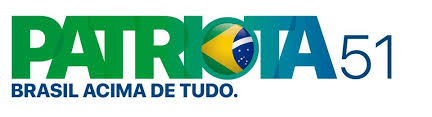 